PROGRAMME PERSONNALISE DE REUSSITE EDUCATIVE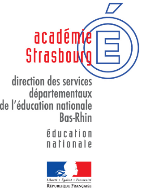 P.P.R.E.Accompagnement ou remédiationDocument établi le : ______________________________________________________Le suivi de l'élève est assuré par : __________________________________________Bilan des compétences de l’élève 	en date :       /      /     (Joindre la fiche de restitution individuelle des évaluations  pour les CP et CE1) Le Programme d’actions pour l’élèvePPRE présenté le : Présentation du bilan général le : Nom :                                                 Prénom :                                          Niveau : Nom :                                                 Prénom :                                          Niveau : Ecole : _______________________Circonscription : _______________Année scolaire :  __________Secteur de collège : _________________Observations et informations sur la scolarité de l’enfantObservations et informations sur la scolarité de l’enfantParcours scolaire : Maintien : oui    non  Si oui, à quel niveau de classe ?Suivis éventuels : RASED : oui    non  Suivis extérieurs : (orthophonie, CMPP, CMP, CRTLA, psychomotricité, autres)Dispositifs éventuels : PPS : oui    non  PAI : oui    non  PAP : oui    non Fréquentation scolaire Pas ou peu d’absences Pas ou peu de retards Autres casCompétences maîtrisées par l’élève, point(s) d’appui(Français/ Maths/ Compétences et outils pour organiser son travail/ Développement de la personne et du citoyen)Difficultés/ besoins rencontrées par l’élève(Français/ Maths/ Compétences et outils pour organiser son travail/ Développement de la personne et du citoyen)ObjectifsActions menéesObjectif atteint le…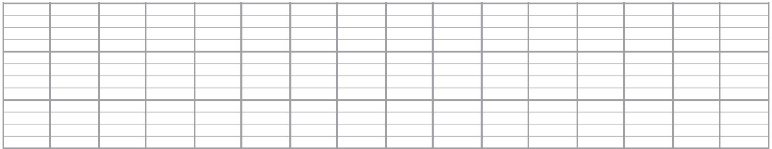 Bilan général du PPRE Avis du conseil de cycle sur la poursuite du PPREDate :Reconduction du PPRE :   oui     non                               Le directeurL’enseignantL’élèveLes parentsLe directeurL’enseignantL’élèveLes parents